5_ПЗФормы организации обучения в профессиональном образованииЦель: Сравнение различных форм организации обучения, определение их достоинств и недостатков в процессе составления интеллект-карты Задачи:Найти в тексте следующую информацию: Определение форм организации обученияКлассификацию форм организации обученияОсобенности организации фронтальной, индивидуальной, групповой форм организации обучения Достоинства и недостатки этих формЗафиксировать полученную информацию в форме интеллект-карты (ментальной карты), включающей основные сведения о формах организации обучения (правила составления интеллект-карт на стр. 5-6)Презентовать интеллект-карту другим группамФорма организации педагогического процесса – внешнее выражение акта воспитательного взаимодействия педагога и обучающихся. Форма характеризуется числом участников воспитательного взаимодействия, местом, временем и порядком его осуществления.Форма организации обучения – специально организованная деятельность педагога и обучающихся, протекающая по установленному порядку и в определенном режиме.Форма обучения означает коллективную (со всеми учащимися), групповую (с частью учащихся) и индивидуальную работу обучающихся под руководством педагога.Форма организации обучения предполагает какой-либо вид учебного занятия – урок, лекцию, факультатив, кружок, экскурсию, мастерскую и др.В школе и вузе на протяжении столетий функционируют классно-урочная и лекционно-практическая системы обучения.Организационные формы обучения классифицируются по различным критериям: количеству обучающихся;месту учебы;продолжительности учебных занятий и др.По количеству обучающихся выделяются массовые, коллективные, групповые, микрогрупповые и индивидуальные формы обучения.По месту учебы различаются школьные и внешкольные формы (аудиторные и внеаудиторные).аудиторные занятия (уроки), работа в мастерских, на приусадебном опытном участке, в лаборатории и т. п.,внеаудиторные — домашняя самостоятельная работа, экскурсии, занятия на предприятиях и т. д.По длительности времени обучения различаютклассический урок (45 мин),спаренное занятие (90 мин),уроки «без звонков» произвольной длительности.Различают следующие формы учебной работы:Фронтальная (коллективная) форма учебной работы характеризуется тем, что педагог взаимодействует, общается одновременно со всем составом обучающихся, перед которым ставится одна или несколько учебных задач, оказывает на них личное воздействие. Работа осуществляется в едином темпе. Отличается от групповой значительной продолжительностью совместной деятельности и наличием межличностных отношений. Достоинство этой работы: преподаватель объясняет, излагает учебный материал одновременно для всей группы. Недостатки: невозможность учесть уровень развития каждого обучающегося, его познавательные интересы, специальные способности; эта форма ориентирована на «среднего» обучающегося.Индивидуальная форма учебной работы на занятии или дома характеризуется высоким уровнем самостоятельности обучающихся. Достоинство работы: возможность регулировать темп продвижения обучающегося, применять индивидуальный подход в соответствии с его индивидуальными особенностями, уровнем обученности, осуществлять контроль и оказывать своевременную помощь, формировать навыки самообразования. Недостаток: Учебный материал может оказаться слишком сложным и способы усвоения, которые пытается применить обучающийся, могут быть не адекватными. Преподаватель при индивидуальной форме работы не в состоянии проконтролировать этот процесс.Групповая форма работы предусматривает деление учебной группы на подгруппы и используется практически на всех этапах усвоения учебного материала. Достоинство: снижение тревожности обучающегося, что активизирует его познавательную творческую активность; эмоциональная включенность ученика в совместную деятельность, повышение мотивации за счет необычности формы занятия и духа соревнования, возможности проявить себя и повысить свой статус в группе; активный обмен знаниями, навыками и умениями между обучающимися. Недостаток: управление этим процессом дело сложное и требует профессиональной квалификации преподавателя.Групповая форма организации учебной деятельности обучающихся предусматривает создание небольших по составу групп. Выделяют следующие формы группового взаимодействия:3.1. Парная форма учебной работы - два обучающихся выполняют некоторую часть работа вместе Форма используется для достижения любой дидактической цели: усвоение, закрепление, проверка знаний и т.д.Работа в парах дает обучающимся время подумать, обменяться идеями с партнером и лишь потом озвучивать свои мысли перед всей группой. Парная работа позволяет совершенствовать навыки коммуникативного взаимодействия, взаимоконтроля и взаимопроверки, происходит обмен знаниями, навыками, умениями.3.2. Кооперативно-групповая учебная деятельность - это форма организации обучения в малых группах, объединенных общей учебной целью По такой организацией обучения педагог руководит работой каждого обучающегося опосредованно через задачи, которыми направляет деятельность группы. Выполняя часть общей для всей группы цели, малая группа представляет, защищает выполненное задание в процессе коллективного обсуждения Главные итоги такого обсуждения демонстрируются всей группе и записываются всеми присутствующими на занятиях.3.3. Дифференцированное-групповая форма предусматривает организацию работы групп обучающихся с различными учебными возможностями. Задача дифференцируются по уровню сложности или по их количеству.3.4. Индивидуально-групповая форма предусматривает распределение учебной работы между членами группы, когда каждый член группы выполняет часть общей задачи Результат выполнения сначала обсуждается и оценивается в малой группе, а затем выносятся на рассмотрение всей группы и педагога.В групповой учебной деятельности обучающихся успешно формируются умения учиться, планировать, моделировать, осуществлять самоконтроль, взаимоконтроль, рефлексию и т.д. Важную роль она играет в реализации воспитательной функции обучения В групповой учебной деятельности воспитывается взаимопонимание, взаимопомощь, коллективность, ответственность, самостоятельность, умение доказывать и отстаивать свою точку зрения, культура ведения диалога.3.5 Бригадная (звеньевая) форма предполагает, что учебная группа делится на бригады или звенья, которые выполняют различные по характеру учебно-производственные задания. Количественный состав ученических бригад определяется спецификой учебно-производственных заданий, учебно-производственной необходимостью бригадного обучения, наличием оборудования, на котором обучаются студенты, и т. п. При изучении и отработке трудовых приемов и операций необходимость применения бригадной формы производственного обучения обычно обусловлена ограниченным количеством учебно-производственного оборудования. Так, при изучении слесарных операций тема «Обработка отверстий» всегда изучается побригадно, так как в учебной слесарной мастерской имеется ограниченное количество сверлильных станков. То же при проведении разборочно-сборочных работ при изучении устройства и обслуживания тракторов, дорожно-строительных машин и т.п.Большей частью бригадная организация производственного обучения в учебных мастерских практикуется, как правило, после освоения студентов основ профессии - трудовых приемов и операций, накопления ими определенного опыта, т.е. в процессе выполнения работ комплексного характера. К этому времени уже сформирован единый коллектив учебной группы и разделение его на микроколлективы - бригады не сможет повлиять на слаженность и работоспособность группы в целом, а это очень важно для нормальной учебно-воспитательной работы в группе.Данная форма обучения производится в том случае, если невозможно организовать совместное обучение группы на одном производственном участке. Мастер разбивает учебную группу на отдельные бригады, и каждая бригада выполняет самостоятельное учебно-производственное задание. Работой учащихся руководит мастер производственного обучения или высококвалифицированные рабочие, прикрепленные к бригадам учащихся.Достоинства:1. Прочность формируемых у обучающихся знаний, умений, навыков.2. Обучающиеся имеют возможность самостоятельно выполнять разнообразные работы различной сложности.3. Высокий уровень ответственности обучающихся за работу.4. Благоприятные условия воспитания коллектива.Недостатки:1. Обучающиеся недостаточно связаны с рабочим коллективом.2. Осложнена работа мастера, т. к. он не имеет возможности работать со всей группой.3. Обучающие функции в значительной степени доверяются квалифицированному рабочему, включенному в состав ученических бригадЧто такое ментальная картаМентальная карта, она же интеллект-карта, она же mind map — это техника визуализации мышления, которая позволяет фиксировать и обрабатывать информацию. В классических версиях основная мысль или идея рисуется в центре ментальной карты, а все дополнительные — вокруг.Но майндмэппинг — это про креативное мышление, поэтому здесь нет правил и формальностей. Можно рисовать ментальные карты слева направо, можно сверху вниз, можно «ромашкой» или «звездочкой». Главное — фиксировать ход мыслей в понятной для вас форме.1. Расположите лист для создания ментальной карты горизонтально2. Выберите, где будет находиться центральное понятие вашей ментальной карты3. Создавайте цепочку логических связейГенерируйте идеи для вашей ментальный карты по схеме матрешки, где одна вытекает из другой. Основное понятие ведет к дополнительным, а те, в свою очередь, к следующим, и так далее.4. Используйте значки и изображенияКроме пояснения текста, они могут помочь зажечь в вас новые идеи, вызвать ассоциативный ряд и «включить» вашу креативность.5. Оформите каждую ветвь в особенном стилеВыбор стиля может быть рандомным, а может вызывать ассоциации с необходимым смыслом.6. Найдите необычную форму для выражения связейПричинно-следственную связь ваших мыслей в интеллект-карте можно иллюстрировать не только ветвями, а еще и другими элементами. Например, цифрами, как обозначают параграфы в учебных пособиях. Дайте номер каждому понятию и тому, которое к нему относится, и логика мышления будет сохранена без стрелок и линий.7. Добавьте ярких красокЯркие цвета привлекают внимание и способны придать дизайну особенное настроение. Это особенно полезно если ваша ментальная карта служит напоминанием о важных целях.8. Добавьте комментарииДополняйте ваши понятия комментариями. Например, они могут раскрывать суть мысли или отвечать на вопрос, в чем ценность той или иной идеи.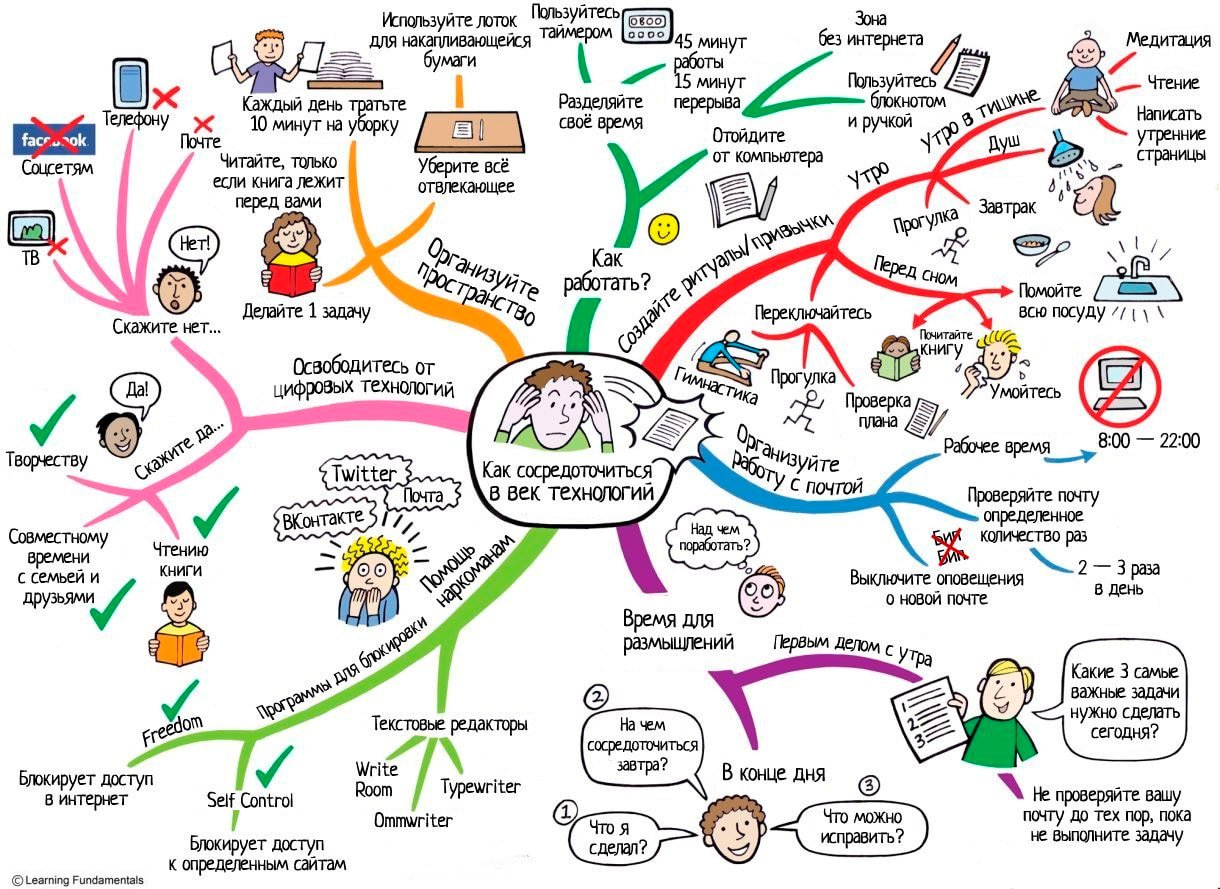 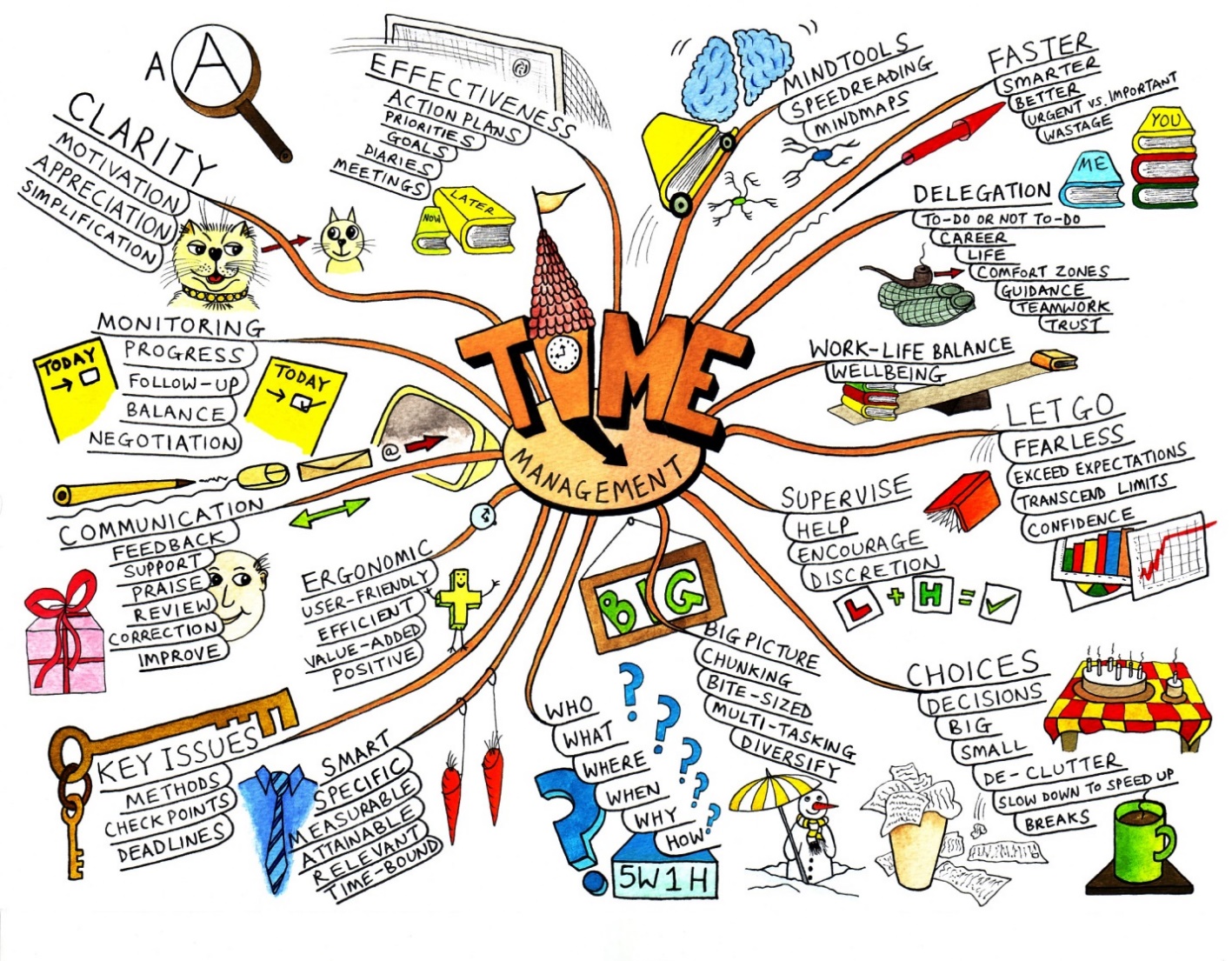 